	         Csongrád Város Polgármesterétől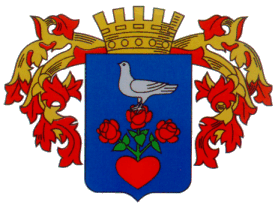 Száma: FJL/377-3/2021.Témafelelős: Keller IlonaE l ő t e r j e s z t é sCsongrád Városi Önkormányzat Képviselő-testületénekhatáskörében eljáró Polgármester döntéséhezTárgy: a Csongrád Tv Kft. 2020.évi beszámolója A Kormány az élet- és vagyonbiztonságot veszélyeztető tömeges megbetegedést okozó humánjárvány következményeinek elhárítása, a magyar állampolgárok egészségének és életének megóvása érdekében Magyarország egész területére veszélyhelyzetet hirdetett ki a 27/2021. (I. 29.) Korm. rendelettel.A katasztrófavédelemről és a hozzá kapcsolódó egyes törvények módosításáról szóló 2011. évi CXXVIII. törvény 46.§ (4) bekezdésének felhatalmazása alapján, veszélyhelyzetben a települési önkormányzat képviselő-testületének feladat-és hatáskörét a polgármester gyakorolja. Mindezekre figyelemmel, a következőket terjesztem elő:A Csongrád Tv Kft.1. Egyszerűsített éves beszámoló mérleg „A” változat és eredménykimutatás összköltség eljárással.2. Kiegészítő mellékletA Csongrád Tv Kft. gazdálkodásáról készült beszámoló alapján: a 2020. december 31-i mérleg főösszege: 37.252 eFt, nettó árbevétele: 9.393 eFt, adózott eredménye: 1.662,- eFt (nyereség) A Kft. árbevétele az előző évhez képest közel 75 %-kal (4.002,- e Ft-tal) nőtt. Szintén jelentősen, 13.991,- eFt-tal nőtt a mérlegfőösszege, amelyet a peres eljárásban megállapított kártérítési összeg követelésként történő előírása okozott. A Kft. nyereséges gazdálkodását 20.990 eFt önkormányzati támogatás mellett érte el,  amely 1,133 eFt-tal kevesebb az előző évi támogatáshoz képest. Határozati javaslatA katasztrófavédelemről és a hozzá kapcsolódó egyes törvények módosításáról szóló 2011. évi CXXVIII. törvény 46.§ (4) bekezdésének felhatalmazása alapján, a képviselő-testület feladat-és hatáskörében eljárva, az alábbi döntést hozom:Elfogadom a Csongrád TV Kft-nek az előterjesztés 1. számú melléklete szerinti 2020. évi beszámolóját. A 2020. évi mérleg főösszegét 37.252 eFt-ban, adózott eredményét (nyereségét) 1.662 eFt-ban állapítom meg, amelynek eredménytartalékba helyezéséről döntök. Felkérem a Csongrád TV Kft. ügyvezetőjét, hogy a beszámoló közzététele érdekében szükséges intézkedéseket tegye meg.Határidő: 2020. évi egyszerűsített beszámoló cégbírósághoz történő benyújtása: 2021.05.31.Felelős: Gabnainé Nagy-Pál Fruzsina ügyvezetőErről jegyzőkönyvi kivonaton értesítést kapnak:A Képviselő-testület tagjaiFejlesztési és Üzemeltetési Iroda és általaCsongrád TV Kft Csongrád, 2021. május 28. 										Bedő Tamáspolgármester